MathsThis year we will be continuing to use the Maths – No Problem! Mastery teaching approach from Singapore. For more information and parent videos, please visit the maths page of our school website:http://www.stjohnfisher-wigston.leics.sch.uk/learning/curriculum/mathsYou should also have access to the online textbook and workbook we use here at school.We will be focussing on:Place value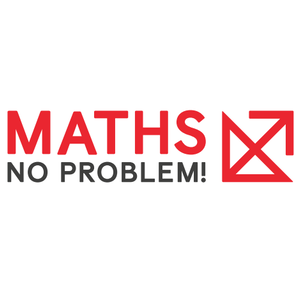 Arithmetic (4 operations)MeasurementsFractions and decimalsWord problemsEnglish Skills
Spelling – revisiting high frequency words and using prefixes and suffixes. Grammar Punctuation Handwriting –correctly joined up and cursiveWriting – Narrative poem, biography, stories from other cultures, explanations, free verse poems, character descriptionsReading – ‘Traditional stories from China’St John FisherVoluntary Catholic Academy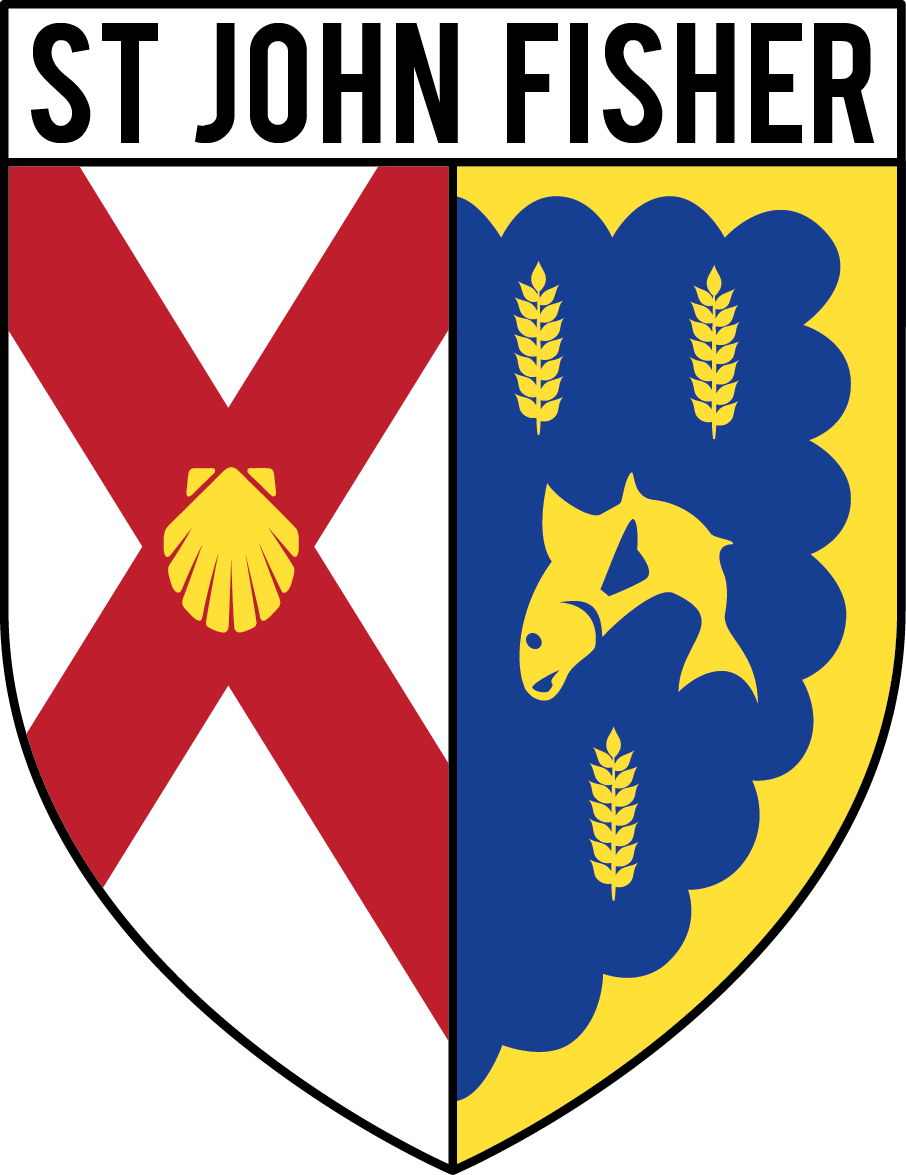 Pocket Plans for ParentsYear 6Autumn 2021RECome and see Topics-LovingVocation and commitment ExpectationsJudaism PEFitnessGames Swimming Hockey Tennis St John FisherVoluntary Catholic AcademyPocket Plans for ParentsYear 6Autumn 2021FrenchThis term, Year 6 will be learning how to tell the time in French. They will learn how to ask what the time is and to give answers using practical exercises and working with their peers. They will learn and consolidate knowledge of numbers (30-60). In addition, Year 6 will learn some cultural aspects on life in a French school. Year 6 will also be introduced to more advanced grammar in preparation for them moving into Year 7 in secondary school.  FrenchThis term, Year 6 will be learning how to tell the time in French. They will learn how to ask what the time is and to give answers using practical exercises and working with their peers. They will learn and consolidate knowledge of numbers (30-60). In addition, Year 6 will learn some cultural aspects on life in a French school. Year 6 will also be introduced to more advanced grammar in preparation for them moving into Year 7 in secondary school.  St John FisherVoluntary Catholic AcademyPocket Plans for ParentsYear 6Autumn 2021Learning ProjectWe will be looking at the topic ‘Dynamic Dynasties’ for all of the Autumn term. This project teaches children about the history of ancient China, focusing primarily on the Shang Dynasty, and explores the lasting legacy of the first five Chinese dynasties, some of which can still be seen in the world today.In Art, our project, ‘Tint, Tones and Shades’ teaches children about colour theory by studying the colour wheel and exploring mixing tints, shades and tones. They learn about significant landscape artworks and features of landscapes before using this knowledge to create landscape paintings.Learning ProjectWe will be looking at the topic ‘Dynamic Dynasties’ for all of the Autumn term. This project teaches children about the history of ancient China, focusing primarily on the Shang Dynasty, and explores the lasting legacy of the first five Chinese dynasties, some of which can still be seen in the world today.In Art, our project, ‘Tint, Tones and Shades’ teaches children about colour theory by studying the colour wheel and exploring mixing tints, shades and tones. They learn about significant landscape artworks and features of landscapes before using this knowledge to create landscape paintings.St John FisherVoluntary Catholic AcademyPocket Plans for ParentsYear 6Autumn 2021